James FieldJames Field, born in 1900 in Watford, was the son of George Field and Kate Harriet Allen, both from established Bushey families. His parents married in 1891 in the parish of St Giles South Mimms and made their first home at Carlton Place, London Road, Bushey. His father was a commercial clerk, who later worked for the London and North Western Railway and his mother was a dressmaker. They had eight children, three of whom died in childhood. By 1901 had moved to 121 Pinner Road, which became their family home for many years. At the time of the 1911 census, James was still at school.When war broke out James enlisted at Hertford as Private 38761 with the East Surrey Regiment, later transferring as Private 28170 to the 2nd Battalion of the Wiltshire Regiment. He served in France and Flanders and was killed in action on 21 October 1918. He is remembered with honour at Vis-En-Artois Memorial in France. He is commemorated at Bushey and Oxhey Methodist Church and on the memorial at St Matthew’s Church, Oxhey, with his elder brother, who died in 1916.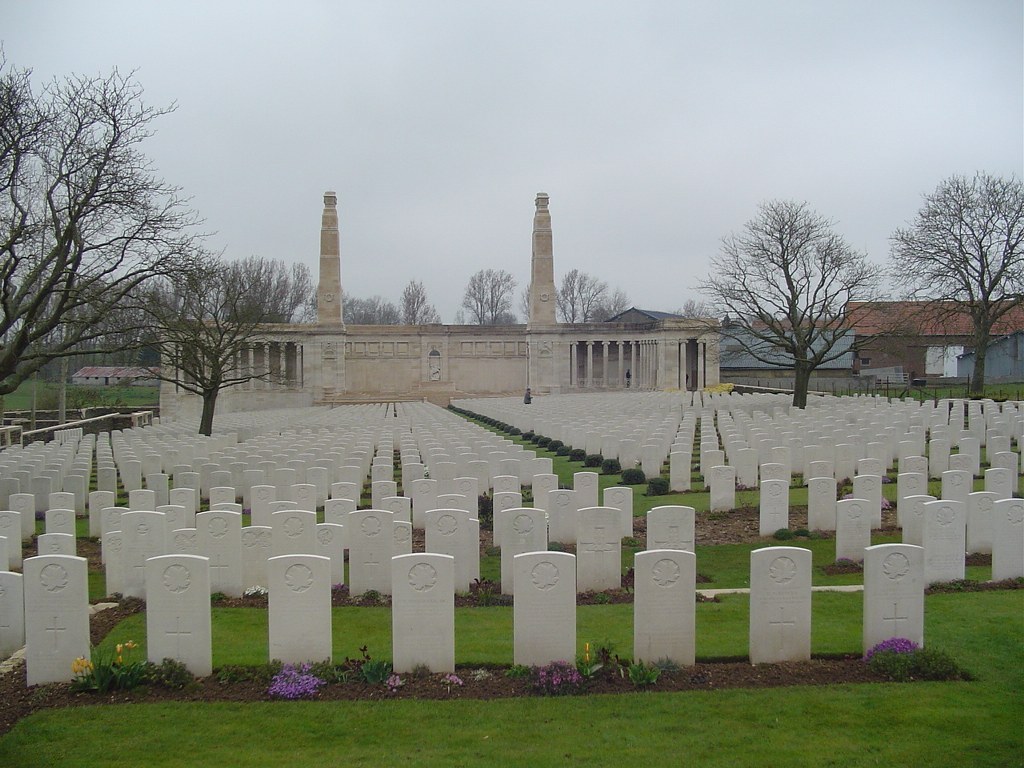 